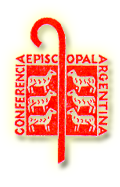 Comunicado de la Comisión Ejecutiva: Situación en Siria    Ante la grave situación de violencia que se vive en Siria, la cual amenaza la vigencia de los derechos humanos y la libertad religiosa, donde además tuvo lugar el secuestro de dos arzobispos sirios de Alepo, de la Iglesia Católica Apostólica Ortodoxa del Patriarcado de Antioquia y de la Iglesia Siriana Ortodoxa, queremos expresar nuestra cercanía con el pueblo de Siria.    Como cristianos elevamos nuestra oración al Señor de la vida y de la historia para que cese la violencia en esas queridas tierras, a la vez que imploramos a quienes tienen responsabilidad de gobierno para que arbitren los medios a fin de lograr la paz, fruto de la justicia, y que se garantice la libertad religiosa, basada en el respeto por la dignidad  de la persona humana.    Por ello desde aquí invocamos a Nuestra Señora de Luján pidiéndole su protección sobre nuestros hermanos sirios, rogando por el eterno descanso de las víctimas de este conflicto, y pidiéndole consuelo para sus familias.    Buenos Aires, 25 de abril de 2013    Fiesta del Apóstol San Marcos 